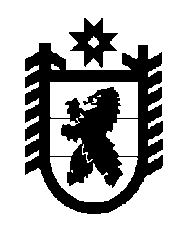 Российская Федерация Республика Карелия    РАСПОРЯЖЕНИЕГЛАВЫ РЕСПУБЛИКИ КАРЕЛИЯ	Внести в состав Антинаркотической комиссии Республики Карелия (далее – комиссия), утвержденный распоряжением Главы Республики Карелия от 9 февраля 2008 года № 65-р (Собрание законодательства Республики Карелия, 2008, № 2, ст. 139; № 12, ст. 1537; 2009, № 9,                     ст. 1005; № 11, ст. 1272; 2010, № 6, ст. 674; № 9, ст. 1129; № 12, ст. 1682; 2011, № 3, ст. 299; № 10, ст. 1620; 2012, № 4, ст. 626; № 5, ст. 878; № 6,                  ст. 1123; № 8, ст. 1426; 2013, № 6, ст. 998; № 12, ст. 2267; 2014, № 5,                   ст. 759; № 12, ст. 2274; 2015, № 4, ст. 662), следующие изменения:включить в состав комиссии следующих лиц:Богданов Р.Р. – начальник Управления Федеральной службы Российской Федерации по контролю за оборотом наркотиков по Респуб-лике Карелия, заместитель председателя комиссии (по согласованию);  Лесонен А.Н. – Министр культуры Республики Карелия; исключить из состава комиссии Богданову Е.В., Пшеницына А.Н.          Глава Республики  Карелия                                                               А.П. Худилайненг. Петрозаводск15 января 2016 года№ 6-р